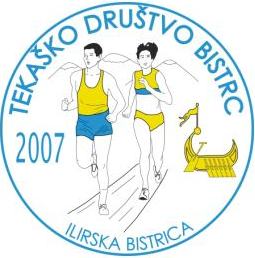 VPISNI LIST - ATLETIKA 2018/2019Spodaj podpisani ________________________________________ prijavljam svojega otroka k vadbi atletike, ki jo v šolskem letu 2018/2019 organizira Tekaško društvo Bistrc in sprejemam spodaj navedena splošna pravila.Ime in priimek (otroka): _____________________________________________________________Datum rojstva: _____________________ Naslov (ulica, kraj, poštna številka): ______________________________________________ Tel. štev./gsm atleta(-inje): ____________________________Tel. štev. staršev/skrbnikov: ____________________________ e-pošta za obveščanje - NUJNO: ________________________________________________________Zdravstvene omejitve otroka (astma, alergija, epilepsija ...): ___________________________________________________________________________Stroške vadnine bom poravnal (obkroži): Plačilo v enkratnem znesku  višini  160,00 EUR vključno s članarino in z vključenim popustomPlačilo v obrokih (letno sept – junij: 185,00 EUR), in sicer:plačilo v višini 20,00 EUR ob vpisu oziroma najkasneje do 30. 9. 2018 ( članarina 10 EUR in 10 EUR vadnina za mesec september),plačilo  v višini 55,00 EUR za obdobje oktober-november-december do najkasneje 31.10.2018,plačilo v višini 55,00 EUR za obdobje januar-februar-marec, do najkasneje 31. 1. 2019,plačilo v višini 50,00 EUR za obdobje april-maj-junij, do najkasneje 30. 4. 2019.V strošek vadnine ni vključen dodaten kondicijski trening, ki je namenjen le starejši skupini atletov. Za udeležbo na dodatnem kondicijskem treningu je potrebno doplačati 60,00 eur/letno ali25,00 eur/obdobje.Vadnino za atletske treninge v šolskem letu 2018/2019 poravnate Izključno na TRR Tekaškega društva Bistrc: SI 56 1010 0004 4196 978. Pri plačilu vadnine navedite namen: vadnina + ime in priimek otroka+ obdobje plačila (primer: vadnina Primož Kozmus okt.-dec. 2018).Vadnina se vplača na začetku vsakega obdobja (oktober, januar, april). Če vadnina ni poravnana v prvem mesecu obdobja, lahko TD Bistrc po opozorilu prepove obiskovanje treningov. SPLOŠNA PRAVILA:1. Otrok telovadi v športnih oblačilih in športni obutvi, ki je namenjena za telovadnico.2. Otrok v primeru nespoštovanja pravil in navodil trenerjev, ki so bistvena za varnost, telovadi na lastno odgovornost oz. odgovornost staršev/skrbnikov.3. Za vse vrednostne predmete, ki jih bo otrok nosil na vadbo, odgovarja sam.4. Dovoljujem slikanje in objavo fotografij svojega otroka v medijih (spletna stran društva, časopisi, ipd.).5. Izjavljam, da otrok nima bolezni, ki bi ogrožala njegovo življenje in poslabšala zdravstveno stanje zaradi ukvarjanja s športom.6. Strinjam se s programom vadbe v atletskem krožku in dovoljujem treninge tudi na površinah zunaj telovadnice.7. Strinjam se, da se otrok registrira kot atlet pri AZS in postane član TD Bistrc.Kraj, datum:									Podpis starša/skrbnika:_______________________________					____________________________